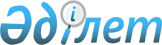 Дене шынықтыру мен бұқаралық спортты дамыту жөніндегі 2020 – 2025 жылдарға арналған кешенді жоспарды бекіту туралыҚазақстан Республикасы Үкіметінің 2020 жылғы 23 сәуірдегі № 242 қаулысы.
      Қазақстан Республикасы Президентінің 2019 жылғы 10 қыркүйектегі № 152 Жарлығымен бекітілген Мемлекет басшысының 2019 жылғы 2 қыркүйектегі "Сындарлы қоғамдық диалог – Қазақстанның тұрақтылығы мен өркендеуінің негізі" атты Қазақстан халқына Жолдауын іске асыру жөніндегі жалпыұлттық іс-шаралар жоспарының 64-тармағын орындау үшін Қазақстан Республикасының Үкіметі ҚАУЛЫ ЕТЕДІ:
      1. Қоса беріліп отырған Дене шынықтыру мен бұқаралық спортты дамыту жөніндегі 2020 – 2025 жылдарға арналған кешенді жоспар (бұдан әрі – Кешенді жоспар) бекітілсін.
      2. Кешенді жоспардың орындалуына жауапты орталық мемлекеттік және жергілікті атқарушы органдар, сондай-ақ мүдделі ұйымдар (келісу бойынша):
      1) Кешенді жоспарды іске асыру жөнінде  қажетті шаралар қабылдасын;
      2) жылына бір рет, есепті жылдан кейінгі айдың 15-күнінен кешіктірмей Қазақстан Республикасы Мәдениет және спорт министрлігіне Кешенді жоспардың орындалу барысы туралы ақпарат берсін.  
      3. Қазақстан Республикасының Мәдениет және спорт министрлігі есепті жылдан кейінгі жылдың 15 ақпанынан кешіктірмей Қазақстан Республикасы Үкіметінің Аппаратына Кешенді жоспар іс-шараларының орындалу барысы туралы жиынтық ақпарат беріп тұрсын.
      Ескерту. 3-тармақ жаңа редакцияда - ҚР Үкіметінің 17.03.2023 № 236 (алғашқы ресми жарияланған күнінен кейін күнтізбелік он күн өткен соң қолданысқа енгізіледі) қаулысымен.


      4. Осы қаулы қол қойылған күнінен бастап қолданысқа енгізіледі.  Дене шынықтыру мен бұқаралық спортты дамыту жөніндегі 2020 – 2025 жылдарға арналған кешенді жоспар
      Ескерту. Жоспарға өзгеріс енгізілді - ҚР Үкіметінің 17.03.2023 № 236 (алғашқы ресми жарияланған күнінен кейін күнтізбелік он күн өткен соң қолданысқа енгізіледі) қаулысымен.
      жалғасы
      Ескертпе: аббревиатуралардың толық жазылуы:
      МСМ – Қазақстан Республикасы Мәдениет және спорт министрлігі
      БҒМ – Қазақстан Республикасы Білім және ғылым министрлігі
      ЦДИАӨМ – Қазақстан Республикасы Цифрлық даму, инновациялар және аэроғарыш өнеркәсібі министрлігі
      Қаржымині – Қазақстан Республикасы Қаржы министрлігі
      АҚДМ – Қазақстан Республикасы Ақпарат және қоғамдық даму министрлігі
      ОАО – орталық атқарушы органдар
      ЖБ – жергілікті бюджет 
      РБ – республикалық бюджет 
      БЖДДК – балалар-жасөспірімдер дене дайындығы клубтары
      ЖАО – жергілікті атқарушы органдар
      ОМ – Қазақстан Республикасының Оқу-ағарту министрлігі
      ҒЖБМ – Қазақстан Республикасының Ғылым және жоғары білім министрлігі
					© 2012. Қазақстан Республикасы Әділет министрлігінің «Қазақстан Республикасының Заңнама және құқықтық ақпарат институты» ШЖҚ РМК
				
      Қазақстан РеспубликасыныңПремьер-Министрі

А. Мамин
Қазақстан Республикасы
Үкіметінің
2020 жылғы 23 сәуірдегі
№ 242 қаулысымен
бекітілген
Р/с№
Іс-шараның атауы 
Аяқталу нысаны
Орындауға жауаптылар
Орындау мерзімі
Болжанатын шығыстар 
(мың теңге)
Қаржыландыру көздері
1
2
3
4
5
6
7
1.
Спорттық-бұқаралық және дене шынықтыру-сауықтыру іс-шараларын ұйымдастыру және өткізу
жарыстар, марапаттау рәсімдері
ЖАО
2021 – 2025 жылдары
2021 жылы – 2 615 600
2022 жылы – 2 772 200
2023 жылы – 2 902 700
2024 жылы – 3 048 100
2025 жылы – 3 190 700
ЖБ
2
Халықтың спортпен және дене шынықтырумен шұғылдануы үшін білім беру мектептерінің спорт залдарына қолжетімділігін қамтамасыз ету бойынша білім және дене шынықтыру мен спорт басқармалары арасында меморандумдар жасау
меморандумдар 
ЖАО
2021 жыл бойы
талап етілмейді
-
3
Білім беру ұйымдарында аккредиттелген спорт федерацияларымен бірге спорт түрлері бойынша қосымша секцияларды енгізу және оларға спорт залдарын жалға беру
келісім
ЖАО
жыл бойы
талап етілмейді
-
4
Мектеп спортын дамыту (баскетбол, волейбол, футбол және спорттың басқа да бұқаралық түрлері бойынша мектеп лигаларын өткізу)
жарыстар, марапаттау рәсімдері
ОМ, 
ЖАО
2021 – 2025 жылдары
2021 жылы – 489 300
2022 жылы – 514 000
2023 жылы – 533 200
2024 жылы  – 553 500
2025 жылы – 574 200
ЖБ
5
Студенттік спортты дамыту (қысқы және жазғы спорт түрлері бойынша республикалық спартакиадаларды, универсиадаларды және жастар ойындарын, баскетбол, волейбол, футбол және спорттың басқа да бұқаралық түрлері бойынша студенттік лигалар өткізу)
жарыстар, марапаттау рәсімдері
ҒЖБМ,
ЖАО
2021 – 2025 жылдары
2021 жылы – 36 700
2022 жылы – 33 900
2023 жылы – 35 400
2024 жылы – 41 300
2025 жылы – 42 800
ЖБ
6
Жалпы білім беретін мектептер мен колледждер жанынан оқушыларға (жастарға) арналған тегін спорттық секцияларды ашу
ведомстволық статистикалық байқаудың статистикалық нысаны
ЖАО
2020 және 2021 жылдар бойы
талап етілмейді
-
7
Балалар-жасөспірімдер клубтарының жұмысын ұйымдастыру және демалыс кезінде оқушылардың бос уақытын ұйымдастыру бойынша шаралар қабылдау
ведомстволық статистикалық байқаудың статистикалық нысаны
ЖАО
жыл бойы 
талап етілмейді
-
8
Жалпы білім беретін мектептерде БЖДДК ашу және өңірлерде жұмыс істеп тұрған клубтар желісін кеңейту (әр ауданда, қалада кемінде 1 БЖДДК)
ведомстволық статистикалық байқаудың статистикалық нысаны
ЖАО
2021 – 2025 жылдары
2021 жылы – 1825540*
2022 жылы – 1825540*
2023 жылы – 1825540*
2024 жылы – 1825540*
2025 жылы – 1825540*
ЖБ
9
Жалпы білім беретін мектептер, колледждер, жоғары оқу орындары оқушылары арасында Қазақстан Республикасы Тұңғыш Президенті - Елбасының тест нормативтерін тапсыру бойынша  жұмысты ұйымдастыру
жарыстар, марапаттау рәсімдері
ЖАО
тоқсан сайын
талап етілмейді
-
10
Жалпы білім беретін мектептерді  спорттық мүкәммалмен және жабдықтармен (жүгіру жолдары, көпфункционалды алаңдар – қысқы мұз айдындары және жазғы футбол алаңдары, Street Workout ұқсас жаттығу құрылғылары кешені) қамтамасыз ету
қабылдап алу-беру актісі
ЖАО
2021 – 2025 жылдары
2021 жылы – 581 400
2022 жылы – 566 800
2023 жылы – 589 000
2024 жылы – 609 200
2025 жылы – 632 700
ЖБ
11
Балалардың, жасөспірімдер мен жастардың дене шынықтыру дайындығына және дене бітімінің дамуына мониторинг жүргізу
талдамалық ақпарат
ЖАО
жыл бойы 
талап етілмейді
-
12
Дене шынықтыру мен спорттың ұлттық цифрлық тұғырнамасын  (e-sport) құру және енгізу
есептік  ақпарат
МСМ, ЦДИАӨМ, Қаржымині, ЖАО
2023 жылғы желтоқсан
2021 жылы - 76 314*
2022 жылы – 66 228*
2023 жылы – 67 209*
2024 жылы – 52 798*
2025 жылы – 52 798*
РБ
(001104 "Ақпараттық жүйелердің жұмыс істеуін қамтамасыз ету және мемлекеттік органды ақпараттық-техникалық қамтамасыз ету" бюджеттік бағдарламасы)
13
Халықтың барлық нысаналы топтары үшін саламатты өмір салтын телевизиялық сюжеттер, фильмдер, бейнероликтер арқылы насихаттау 
телевизиялық сюжеттерді, фильмдерді, бейнероликтерді көрсету
АҚДМ
жыл бойы
талап етілмейді
-
14
Халықтың барлық нысаналы топтары үшін саламатты өмір салтының негіздерін қалыптастыратын баннерлер, билбордтар шығару
баннерлерді, билбордтарды орналастыру
ЖАО
2021 – 2025 жылдары
2021 жылы – 94 707*
2022 жылы – 95 774*
2023 жылы – 96 908*
2024 жылы – 98 070*
2025 жылы – 99 720*
ЖБ
15
"Спорт баршаға!" акциясын (шеберлік-кластар, ашық сабақтар, флешмобтар, "спорт жәрмеңкелері", бұқаралық жаттығулар) өткізу
акциялар
ЖАО
үнемі
талап етілмейді
-
16
Өңірлік дене шынықтыру-сауықтыру, спорттық ғимараттар мен ұйымдарында халыққа арналған "Ашық есік күні" спорттық іс-шараларын тұрақты негізде өткізу
акциялар
ЖАО
үнемі
талап етілмейді
-
17
Спортшыларға, жаттықтырушыларға, дене шынықтыру және спорт саласындағы мамандарға және дене шынықтыру-спорт ұйымдарына "Үздік" номинациясы бойынша атақ беру жөніндегі республикалық конкурсты өткізу
республикалық конкурс, сыйлықтарды тапсыру
рәсімі
МСМ
2021 – 2025 жылдары 
2021 жылы – 24 481
2022 жылы – 24 481
2023 жылы – 24 481
2024 жылы – 24 481
2025 жылы – 24 481
РБ 
(035100 "Бұқаралық спортты және спорттың ұлттық түрлерін дамытуды қолдау" бюджеттік бағдарламасы)
18
"Үздік спорт журналисі" атағын беру бойынша республикалық  конкурс өткізу
республикалық конкурс, сыйлықтарды тапсыру
рәсімі
МСМ
2021 – 2025 жылдары 
2021 жылы – 406
2022 жылы – 420
2023 жылы – 449
2024 жылы – 480
2025 жылы – 514
РБ 
(035101 "Спорт саласындағы қайраткерлерді ынталандыру" бюджеттік бағдарламасы)
19
Ауылдық және қалалық елді мекендерде жазықтық спорт ғимараттарының (спорттық ядролар, алаңдар, спорттық трассалар) желісін дамыту
ведомстволық статистикалық байқаудың статистикалық нысаны
ЖАО, спорт түрлері бойынша федерациялар (келісу бойынша)
2021 – 2025 жылдары
2021 жылы – 6 203 100
2022 жылы – 5 371 800
2023 жылы – 5 302 500
2024 жылы – 4 834 000
2025 жылы – 5 625 800
ЖБ
20
Объектілердің тұрақты негізде жұмыс істеуін қамтамасыз ету үшін жақын орналасқан ұйымдарға жазықтық спорт ғимараттарын (спорттық ядролар, алаңдар, спорттық трассалар) бекіту
келісім
ЖАО
үнемі
талап етілмейді
-
21
Бейімдік дене шынықтыруды дамыту бойынша әдістемелік ұсынымдарды әзірлеу және енгізу
әдістемелік ұсынымдар
МСМ, 
ЖАО
2021 жылға дейін
талап етілмейді
-
22
Дене шынықтыру және бұқаралық спортты дамыту мәселелері бойынша халықтың қажеттілігін анықтау бойынша әлеуметтанушылық зерттеу жүргізу
ұсынымдар 
МСМ,
ЖАО
2021, 2023  жылдар ішінде
2021 жылы – 17 700*
2023 жылы– 17 700*
РБ (036100 "Жоғары жетістіктер спортын дамытуды қамтамасыз ету" бюджеттік бағдарламасы)
23
Паралимпиадалық спортшылармен жұмыс істеу үшін бейімдік дене шынықтыру және спорт жөніндегі жаттықтырушыларды қайта даярлау курстарын өткізу
сертификаттар беру
МСМ,
ЖАО
жыл бойы 
талап етілмейді
-
24
Жоғары оқу орындарында "спорт менеджері", "спорт төрешісі", "спорт психологы" жаңа оқу бағдарламаларын енгізу
есеп 
БҒМ
2021 жылғы
желтоқсанға дейін
талап етілмейді
-
25
"QAZAQSTAN QYZMET CUP" турнирін өткізу
турнир, марапаттау рәсімі
МСМ,
ЖАО
2021 – 2025 жылдары
2021 жылы – 6 346*
2022 жылы – 6 346*
2023 жылы – 6 346*
2024 жылы – 6 346*
2025 жылы – 6 346*
РБ (035100 "Бұқаралық спортты және спорттың ұлттық түрлерін дамытуды қолдау" бюджеттік бағдарламасы)
26
Жақын шетелдерден мемлекеттік қызметшілер арасында Government Relation CUP мини-футболдан халықаралық турнир өткізу
турнир, марапаттау рәсімі
ЖАО
2021 – 2025 жылдары
2021 жылы – 10 000
2022 жылы – 10 000 
2023 жылы – 10 000
2024 жылы – 10 000
2025 жылы – 10 000 
демеушілік қаражат
27
"ULY DALA JARYSY" кедергілерден өту жарысын өткізу
турнир, марапаттау рәсімі
МСМ
ЖАО
2021 – 2025 жылдары
2021 жылы – 18 383*
2022 жылы – 18 383*
2023 жылы – 18 383*
2024 жылы – 18 383*
2025 жылы – 18 383*
РБ (035100 "Бұқаралық спортты және спорттың ұлттық түрлерін дамытуды қолдау" бюджеттік бағдарламасы)
28
"ULY DALA QYSY" кедергілерден өту жарысын өткізу
турнир, марапаттау
рәсімі
МСМ
ЖАО
2021 – 2025 жылдары
2021 жылы – 19 883*
2022 жылы – 19 883*
2023 жылы – 19 883*
2024 жылы – 19 883*
2025 жылы – 19 883*
РБ (035100 "Бұқаралық спортты және спорттың ұлттық түрлерін дамытуды қолдау" бюджеттік бағдарламасы)
29
"Qazaqstan Jastar Fest" жастар спорт фестивалін өткізу
фестиваль, марапаттау рәсімі
ЖАО
2021 – 2025 жылдары 
2021 жылы – 108 142*
2022 жылы – 109 343*
2023 жылы – 110 953*
2024 жылы – 112 266*
2025 жылы – 114 038*
ЖБ
30
"Бурабай" республикалық жартас фестивалін ұйымдастыру және өткізу
фестиваль, марапаттау рәсімі
МСМ,
Ақмола облысының әкімдігі
2021 – 2025 жылдары 
2021 жылы – 5 736*
2022 жылы – 5 736*
2023 жылы – 5 736*
2024 жылы – 5 736*
2025 жылы – 5 736*
РБ (035100  "Бұқаралық спортты және спорттың ұлттық түрлерін дамытуды қолдау" бюджеттік бағдарламасы)
31
Еңбек ұжымдарында және дене шынықтыру-спорт ұйымдарында өндірістік гимнастиканы енгізу
есептік  ақпарат
ОАО, ЖАО 
жыл бойы 
талап етілмейді